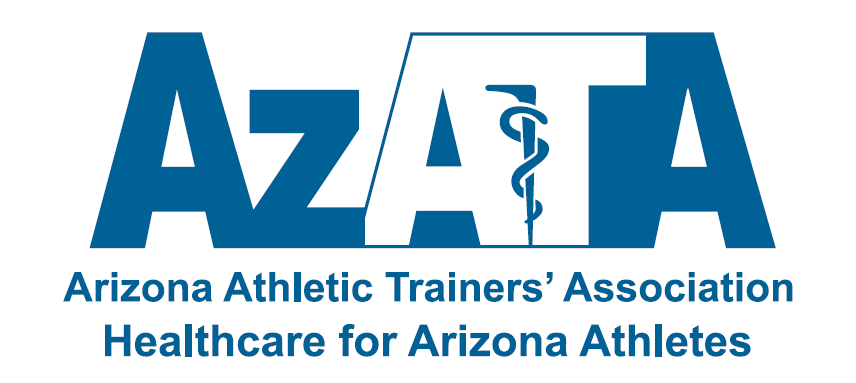 Save the DateFebruary 8, 2018Dear Your Rep or Senator Name Here,On Monday, March 5th, the Arizona Athletic Trainers’ Association (AzATA) is hosting a “Lunch on the Lawn” for legislators and staff.  I hope you will be available to spend a little time meeting and getting acquainted with our members and learning more about our profession during this Athletic Training Day at the Capitol event.  Your invitation will be hand delivered to your office soon. If you have any questions please contact our Governmental Affairs Committee at gac@azata.net. Thank you for your time,Your Name HereConstituent